Elektronicznie podpisany przez:Paweł Dobrzyński; RIO w Łodzidnia 15 grudnia 2021 r.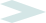 U c h w a ł aNrIV / 281 / 2021Składu Orzekającego Regionalnej Izby Obrachunkowej w Łodzi z dnia 6 grudnia 2021 rokuw sprawie opinii dotyczącej projektu uchwały o wieloletniej prognozie finansowej Gminy Skomlin.Działając na podstawie art. 13 pkt 12 i art. 19 ust. 2 ustawy z dnia 7 października 1992 roku o regionalnych izbach obrachunkowych (tekst jednolity z 2019 roku, poz. 2137 ze zmianami ) oraz art. 230 ust. 2 i 3 ustawy z dnia 27 sierpnia 2009 roku o finansach publicznych (tekst jednolity z 2021 roku, poz. 305 ze zmianami), Skład Orzekający Regionalnej Izby Obrachunkowej w Łodzi w składzie:uchwala, co następuje:pozytywnie opiniuje projekt uchwały w sprawie wieloletniej prognozy finansowej Gminy Skomlin na lata 2022-2032.U z a s a d n i e n i ePrzedłożony przez Wójta Gminy Skomlin projekt uchwały w sprawie wieloletniej prognozy finansowej wraz z autopoprawką został opracowany na lata 2022-2032. Wartości przyjęte w projekcie wieloletniej prognozy finansowej korelują z zapisami projektu budżetu w zakresie objętym postanowieniami zawartymi w art. 229 ustawy z dnia 27 sierpnia 2009 roku o finansach publicznych. W latach 2022-2032 objętych prognozą zachowana została relacja, o której mowa w art. 242 ustawy o finansach publicznych. Prognozę kwoty długu sporządzono na okres, na który zaciągnięto oraz planuje się zaciągnąć zobowiązania. Wprojekcie uchwały o wieloletniej prognozie finansowej zawarto upoważnienia dla Wójta Gminy Skomlin, które są zgodne z wymogami wynikającymi z art. 228 ustawy o finansach publicznych.W świetle obowiązujących przepisów prawa możliwość zadłużania się danej jednostki samorządu terytorialnego wyznacza reguła wynikającą z art. 243 ustawy o finansach publicznych, zgodnie z którą dla danej jednostki samorządu terytorialnego obliczany jest indywidualny wskaźnik dopuszczalnego obciążenia budżetu z tytułu2spłaty  długu  tej  jednostki.  Wskaźnik  ten  w  danym  roku  budżetowym  nie  możeprzekroczyć dopuszczalnego wskaźnika spłaty.Na podstawie przedłożonych materiałów ustalono, że w przypadku Gminy Skomlin relacje wyliczone w oparciu o wskazany wyżej przepis, w latach 2022 – 2032, przedstawiać się będą następująco:Z wartości wykazanych w projekcie wieloletniej prognozy finansowej Gminy wynika, że obciążenie budżetu spłatami zaciągniętych i planowanych do zaciągnięcia zobowiązań długoterminowych w poszczególnych latach, nie przekracza dopuszczalnego wskaźnika spłat zobowiązań określonego w powołanym powyżej przepisie prawa.Skład Orzekający informuje, że na mocy ustawy z dnia 14 października 2021r. o zmianie ustawy o dochodach jednostek samorządu terytorialnego oraz niektórych innych ustaw (Dz. U. z 2021 roku, poz. 1927) znowelizowana została ustawa o zmianie ustawy z dnia 14 grudnia 2018 roku o finansach publicznych oraz niektórych innych ustaw (Dz. U. z 2018 r. poz. 2500). W art. 9 tej ustawy postanowiono: Ustalana na lata 2022–2025 relacja łącznej kwoty przypadających w danym roku budżetowym spłat i wykupów określonych w art. 243 ust. 1 ustawy zmienianej w art. 1, w brzmieniu nadanym niniejszą ustawą, do planowanych dochodów bieżących budżetu nie może przekroczyć średniej arytmetycznej z obliczonych dla ostatnich trzech albo siedmiu lat relacji dochodów bieżących powiększonych o dochody ze sprzedaży majątku oraz pomniejszonych o wydatki bieżące do dochodów bieżących budżetu. Wyboru długości okresu stosowanego do wyliczenia relacji dokonuje organ wykonawczy jednostki samorządu terytorialnego do dnia 31 grudnia 2021 r. i informuje o wyborze właściwą regionalną izbę obrachunkową3oraz organ stanowiący tej jednostki. Skład Orzekający wskazuje zatem na konieczność wykonania przez organ wykonawczy jednostki dyspozycji zawartej w ww. przepisie prawa.Stosownie do art. 230 ust. 3 w związku z art. 246 ust. 2 ustawy z dnia 27 sierpnia 2009 roku o finansach publicznych niniejsza opinia podlega publikacji przez jednostkę samorządu terytorialnego w terminie 7 dni od dnia jej otrzymania na zasadach określonych w ustawie z dnia 6 września 2001 roku o dostępie do informacji publicznej (tekst jednolity z 2020 roku, poz. 2176 ze zmianami).Od niniejszej uchwały służy odwołanie do Kolegium Regionalnej Izby Obrachunkowej w Łodzi w terminie 14 dni od dnia doręczenia uchwały.1.Paweł Dobrzyński-przewodniczący2.Grażyna Kos-członek3.Zofia Dolewka-członekRelacja łącznej kwoty przypadających w danym roku zobowiązańDopuszczalny wskaźnik spłaty zobowiązań wynikający zLatawraz z wydatkami bieżącymi na obsługę długu do planowanychart. 243 ustawy po uwzględnieniu ustawowych wyłączeń,Latadochodów bieżących, o której mowa w art. 243 ust. 1 ustawy (poobliczony w oparciu o plan trzech kwartałów rokuuwzględnieniu zobowiązań związku współtworzonego przezpoprzedzającego pierwszy rok prognozy (wskaźnikjednostkę samorządu terytorialnego oraz po uwzględnieniuustalony w oparciu o średnią arytmetyczną z poprzednichustawowych wyłączeń przypadających na dany rok) w %lat) w %20226,308,9920237,407,7420248,8510,2620258,5214,3820268,2311,9020276,4612,2120285,3612,0720294,0612,9620303,7012,9520314,2611,2520323,109,99